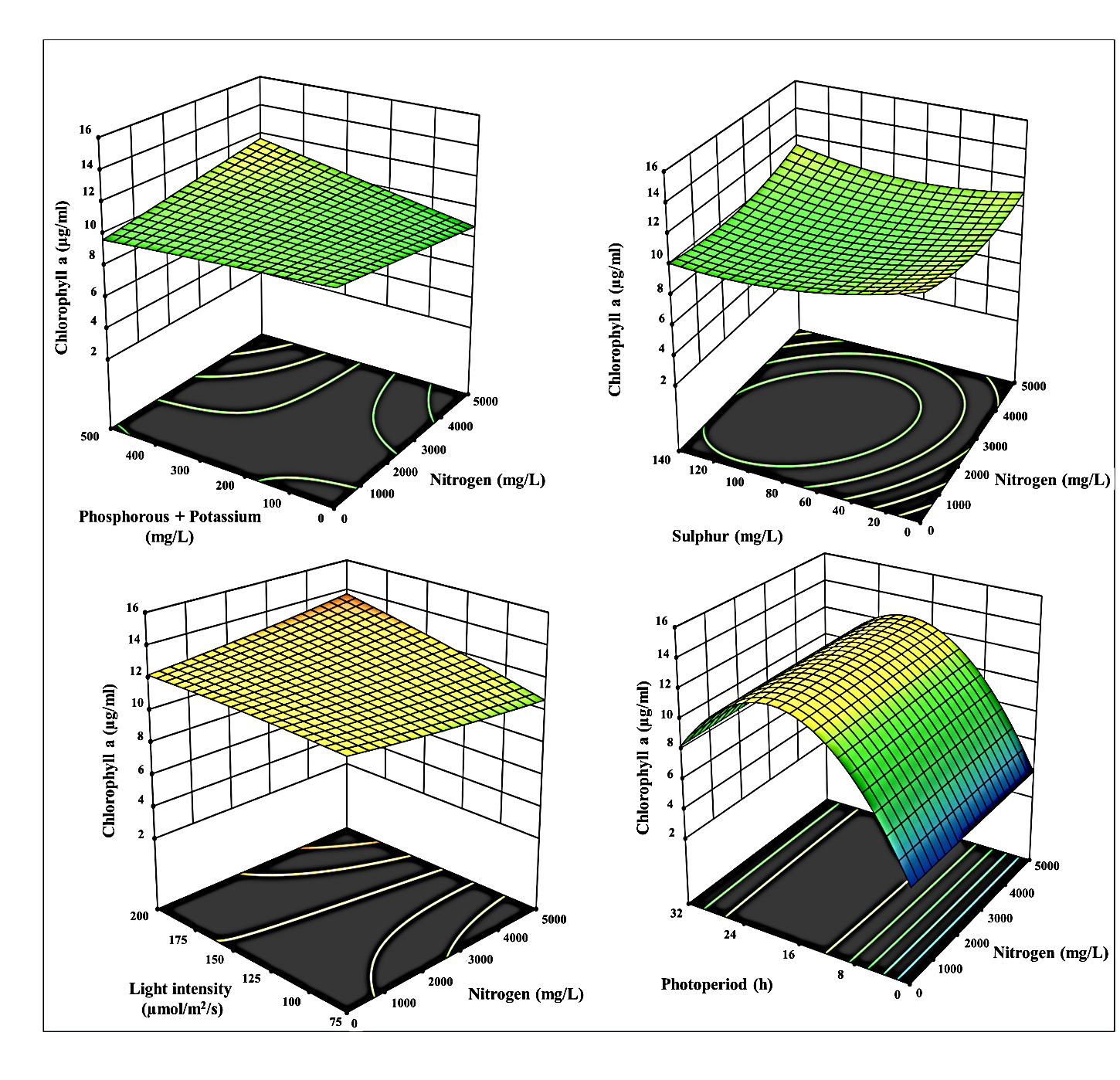 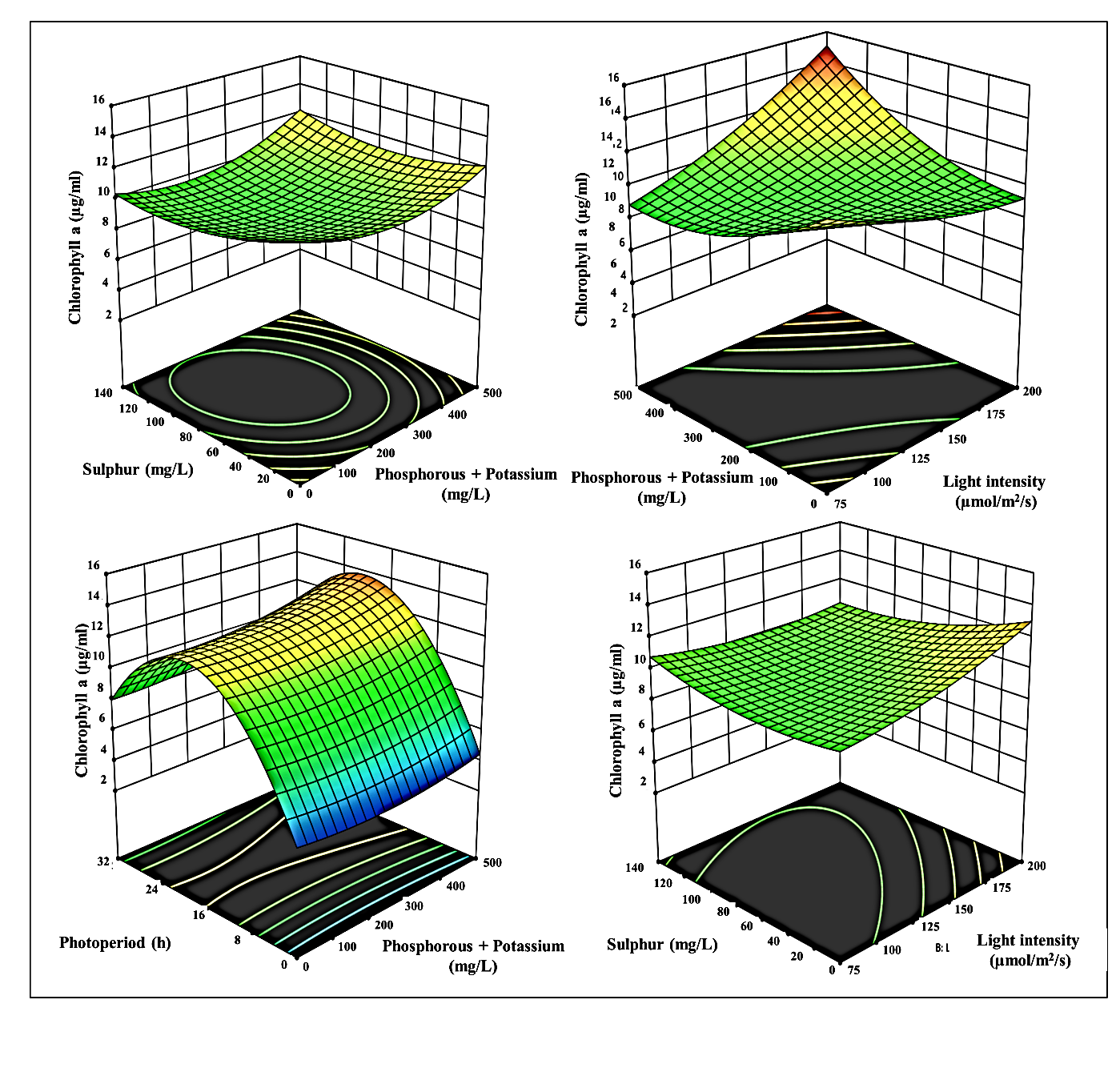 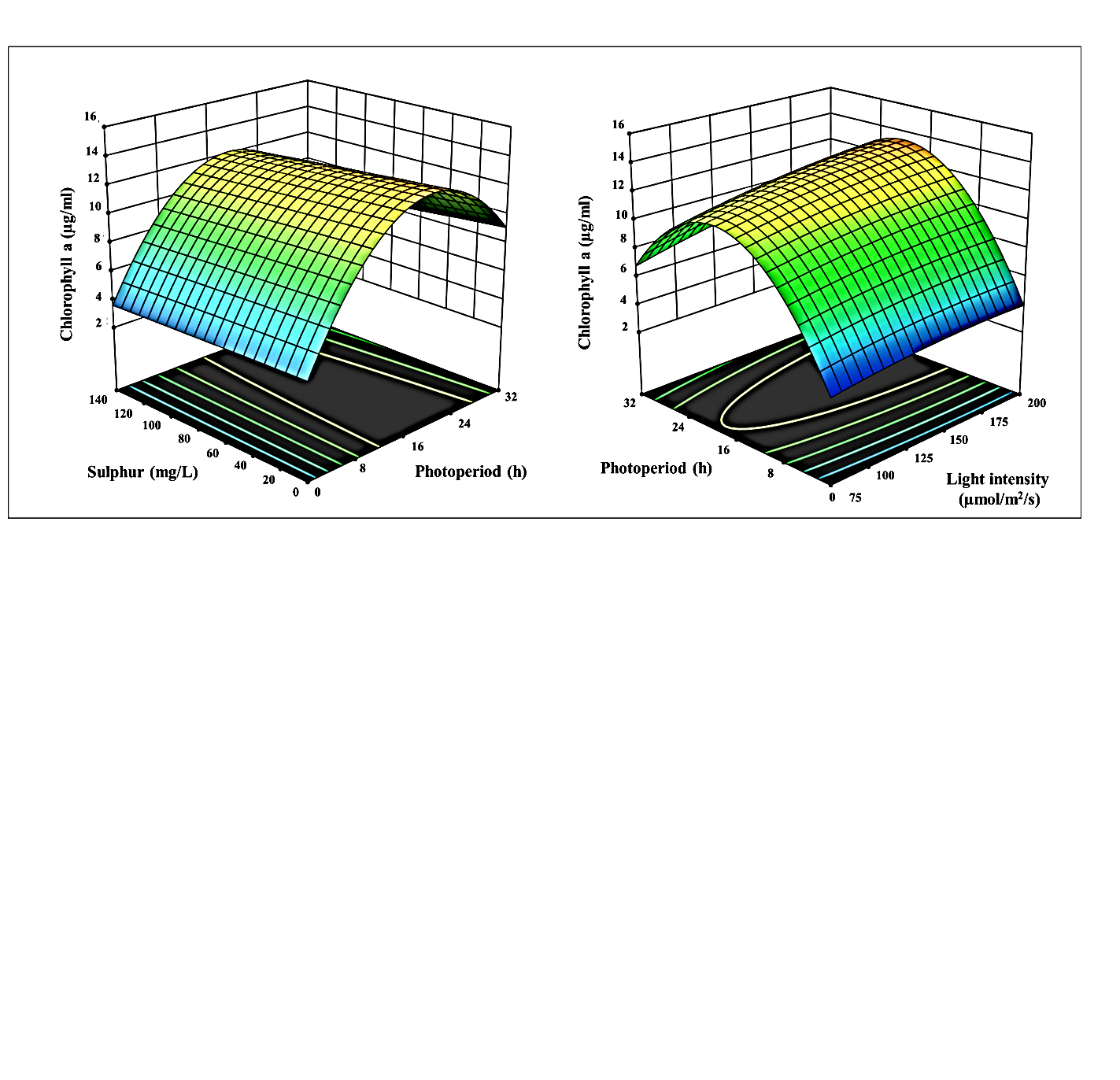 Fig S1   3-D surface and contour plots representing the interaction between the selected   parameters on Chlorophyll a yield (µg ml-1), a) N with P+K, b) N with S, c) N with LI, d) N with PP, e) P+K with S, f) P+K with LI, g) P+K with PP, h) S with LI, i) S with PP, and j) LI with PP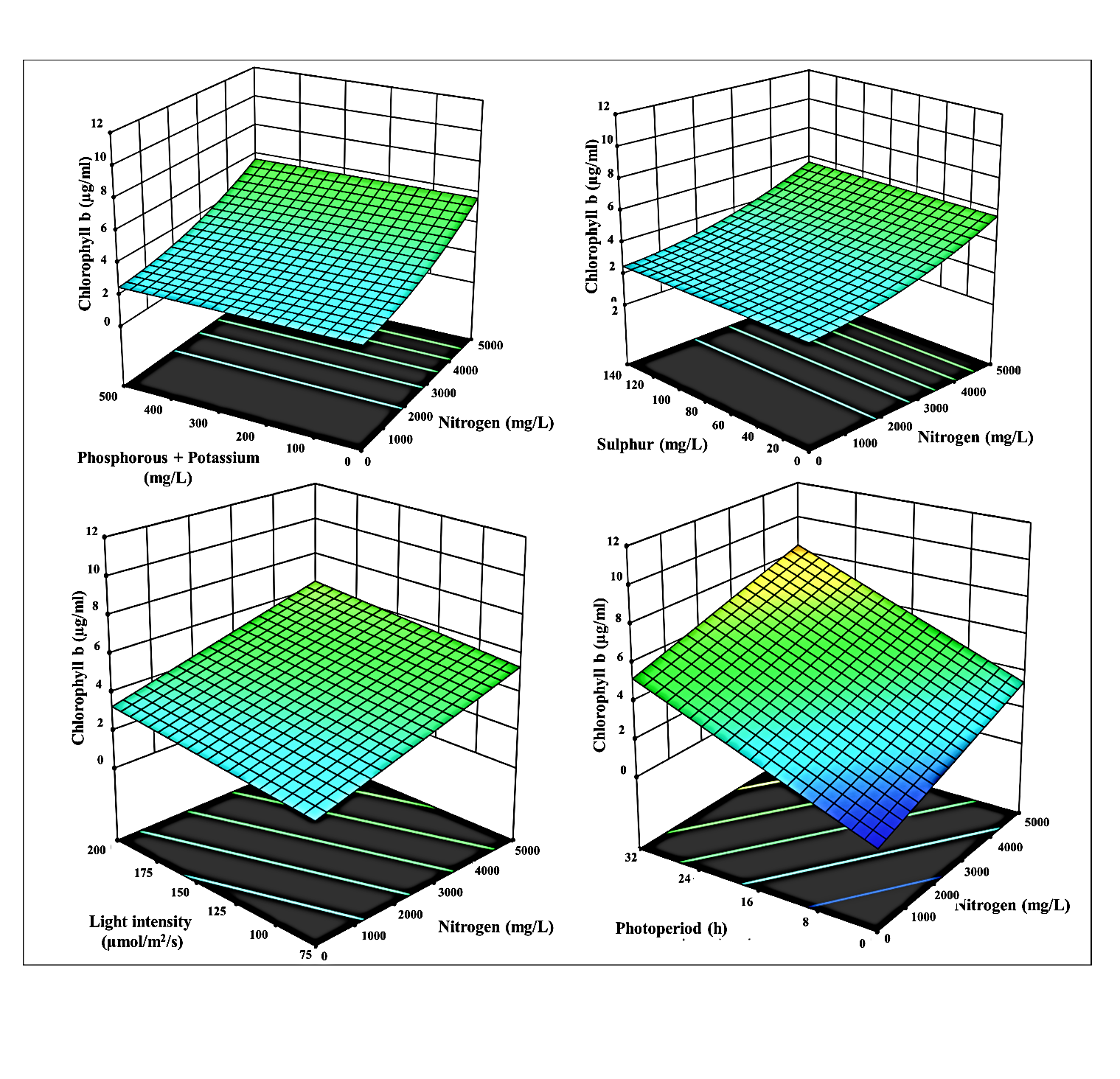 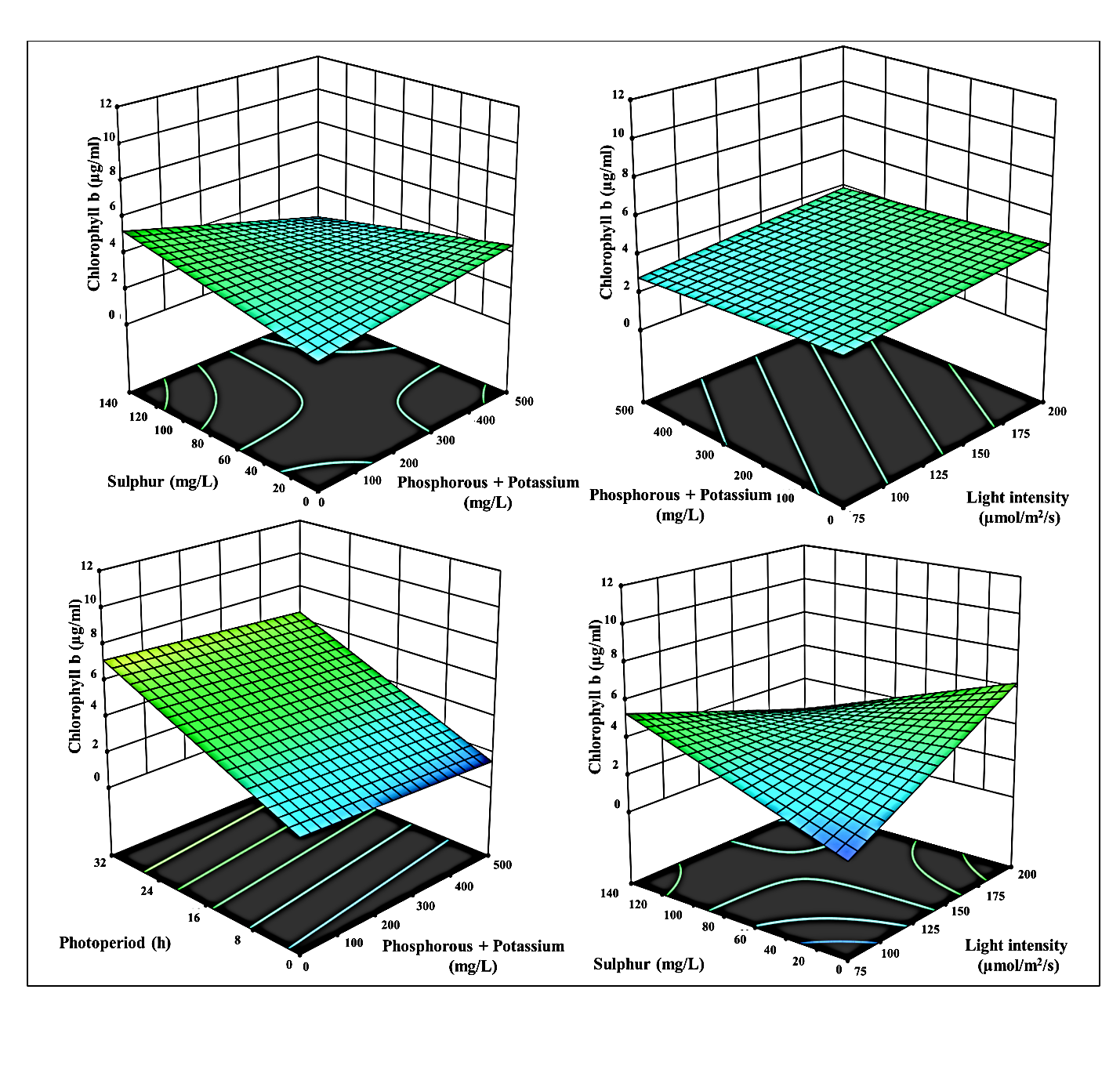 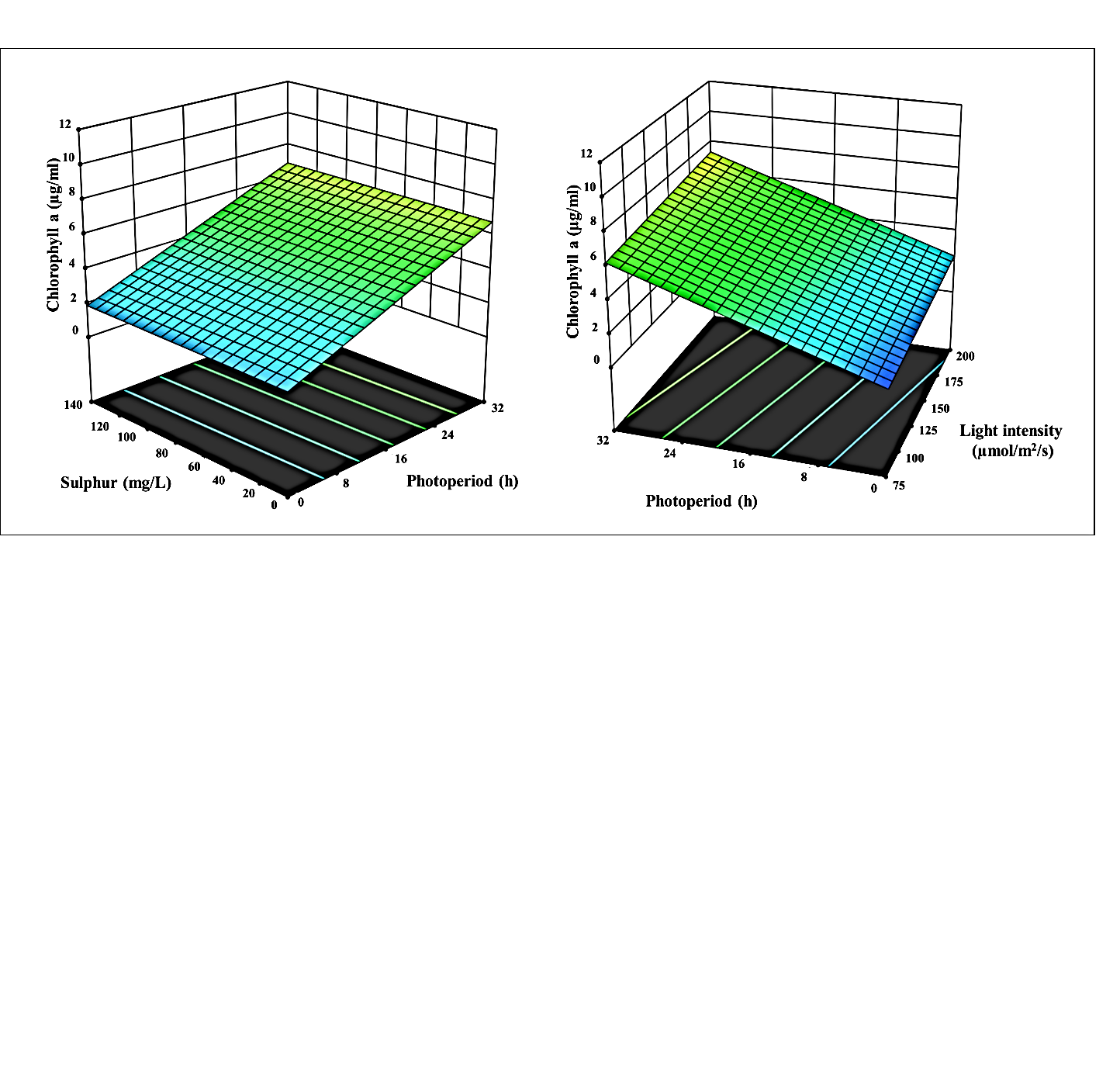 Fig S2   3-D surface and contour plots representing the interaction between the selected parameters on Chlorophyll b yield (µg ml-1), a) N with P+K, b) N with S, c) N with LI, d) N with PP, e) P+K with S, f) P+K with LI, g) P+K with PP, h) S with LI, i) S with PP, and j) LI with PPRunFactor A:N (mg/L)Factor B: P+K (mg/L)Factor C: S (mg/L)Factor D : LI (µmolm-2s-1)Factor E : PP (h)Chlorophyll a productivity  Chlorophyll a productivity  Chlorophyll b productivity  Chlorophyll b productivity  Actual ValuePredicted ValueActual ValuePredicted Value1250025070137.5129.7611.196.113.7122500070137.52411.1211.653.175.933250050070137.52412.4713.357.165.26425000140137.51211.1610.636.44.115500025070137.503.013.822.783.446500025070751299.8510.194.757250025014075129.55114.343.2185000070137.51210.5210.559.075.659250025002001213.9713.236.94.221025002500137.52412.4512.596.955.54112500250140137.52412.9611.443.995.6512025070137.52412.611.921.473.9913250050070137.504.44.440.23851.5140070137.51210.312.261.482.451525005000137.51212.4412.451.573.321602500137.51212.4112.321.852.05170250140137.5129.3410.421.682.17182500070751213.612.861.493.491925002507020003.73.92.172.4202500250702002412.3512.836.896.162125005007075127.29.12.372.8122250025070752411.7410.75.595.032325002500751210.589.991.143.0924050070137.51211.4711.440.35871.7825500025070137.52410.8812.075.827.226025070137.504.743.681.20.2308272500500702001214.6615.336.463.9428250025070137.51212.5911.193.593.7129250000137.51211.2112.222.753.9930500050070137.51215.4113.455.984.98312500070137.504.394.081.682.1732250025070137.51211.2311.1943.71332500500140137.51213.9912.470.52493.43342500250707504.473.150.60741.27352500250140137.503.583.571.761.893625002500137.502.323.980.52981.78375000250140137.51211.9211.684.925.3738025070751211.6111.094.771.553925000702001211.479.513.974.61400250702001211.8111.157.222.67415000250702001211.9612.684.295.88422500250140200129.3410.641.634.334350002500137.51212.7611.352.645.26